LEĢISLATĪVIE AKTI UN CITI DOKUMENTI20.-A PIELIKUMSA daļaĢeogrāfiskās izcelsmes norādes, ar ko apzīmē Eiropas Savienības izcelsmes produktusB daļaĢeogrāfiskās izcelsmes norādes, ar ko apzīmē Kanādas izcelsmes produktus20.-B PIELIKUMSAPZĪMĒJUMI, KAS MINĒTI 20.21. PANTA 11. UN 12. PUNKTĀA daļaValencia OrangeOrange ValenciaValenciaBlack Forest HamJambon Forêt NoireTiroler BaconBacon Tiroler1ParmesanSt. George CheeseFromage St-George[s]B daļaApzīmējumi "comté" kopā ar pārtikas produktiem, ja to izmanto, lai apzīmētu administratīvo vienību, kas angliski ir "county" (piemēram, "Comté du Prince-Edouard"; "Prince Edward County"; "Comté de Prescott-Russell"; "Prescott-Russell County").Apzīmējums “Beaufort” kopā ar siera produktiem, kas ražoti tuvu vietai ar nosaukumu “Beaufort range” Vankūveras salā Britu Kolumbijā.20.-C PIELIKUMSPRODUKTU GRUPAS1.	Svaiga, saldēta un pārstrādāta gaļa ir produkti, kas ietilpst harmonizētās sistēmas 2. nodaļā un pozīcijā 16.01 vai 16.02.2.	Vītināta gaļa ir vītinātas gaļas produkti, kas ietilpst harmonizētās sistēmas 2. nodaļā un pozīcijā 16.01 vai 16.02.3.	Apiņi ir produkti, kas ietilpst harmonizētās sistēmas pozīcijā 12.10.4.	Svaigi, saldēti un pārstrādāti zivju produkti ir produkti, kas ietilpst harmonizētās sistēmas 3. nodaļā un pozīcijā 16.04 vai 16.05.5.	Sviests ir produkti, kas ietilpst harmonizētās sistēmas pozīcijā 04.05.6.	Siers ir produkti, kas ietilpst harmonizētās sistēmas pozīcijā 04.06.7.	Svaigi un pārstrādāti dārzeņu produkti ir produkti, kas ietilpst harmonizētās sistēmas 7. nodaļā un produkti, kuri satur dārzeņus, harmonizētās sistēmas 20. nodaļā.8.	Svaigi un pārstrādāti augļi un rieksti ir produkti, kas ietilpst harmonizētās sistēmas 8. nodaļā, un produkti, kuri satur augļus vai riekstus, harmonizētās sistēmas 20. nodaļā.9.	Garšvielas ir produkti, kas ietilpst harmonizētās sistēmas 9. nodaļā.10.	Graudaugi ir produkti, kas ietilpst harmonizētās sistēmas 10. nodaļā.11.	Miltrūpniecības produkti ir produkti, kas ietilpst harmonizētās sistēmas 11. nodaļā.12.	Eļļas augu sēklas ir produkti, kas ietilpst harmonizētās sistēmas 12. nodaļā.13.	Dzērieni no augu ekstraktiem ir produkti, kas ietilpst harmonizētās sistēmas pozīcijā 13.02.14.	Eļļas un dzīvnieku tauki ir produkti, kas ietilpst harmonizētās sistēmas 15. nodaļā.15.	Konditorejas izstrādājumi ir produkti kas ietilpst harmonizētās sistēmas pozīcijā 17.04., 18.06., 19.04. vai 19.05.16.	Mīklas (pastas) izstrādājumi ir produkti, kas ietilpst harmonizētās sistēmas pozīcijā 19.02.17.	Galda olīvas un pārstrādātas olīvas ir produkti kas ietilpst harmonizētās sistēmas pozīcijā 20.01 vai 20.05.18.	Galda sinepes ir produkti, kas ietilpst harmonizētās sistēmas apakšpozīcijā 2103.30.19.	Alus ir produkti, kas ietilpst harmonizētās sistēmas pozīcijā 22.03.20.	Etiķis ir produkti, kas ietilpst harmonizētās sistēmas pozīcijā 22.09.21.	Ēteriskās eļļas ir produkti, kas ietilpst harmonizētās sistēmas pozīcijā 33.01.22.	Dabīgās gumijas un sveķi – košļājamā gumija ir produkti, kas ietilpst harmonizētās sistēmas pozīcijā 17.04.29.-A PIELIKUMSŠĶĪRĒJTIESAS REGLAMENTSDefinīcijas un vispārīgi noteikumi1.	Šajā nodaļā un saskaņā ar šo reglamentu:konsultants ir fiziska persona, kuru Puse ir nolīgusi, lai šī persona to konsultētu vai tai palīdzētu saistībā ar šķīrējtiesas procesu;šķīrējtiesas kolēģija ir atbilstīgi 29.7. pantam izveidota kolēģija,šķīrējtiesnesis ir 29.7. pantā noteiktajā kārtībā izveidotās šķīrējtiesas kolēģijas loceklis;palīgs ir fiziska persona, kas saskaņā ar šķīrējtiesneša pilnvarām veic izpēti vai palīdz šķīrējtiesnesim;diena ir kalendāra diena, ja vien nav norādīts citādi;oficiāla brīvdiena ir katra sestdiena un svētdiena, kā arī jebkura cita diena, ko kāda Puse šā reglamenta nolūkos noteikusi par brīvdienu;Puses pārstāvis ir Puses valsts pārvaldes iestādes vai aģentūras vai citas publiskas iestādes nodarbināta vai iecelta persona, kas pārstāv Pusi strīdā saistībā ar šo nolīgumu;atbildētāja Puse ir Puse, par kuru tiek apgalvots, ka tā pārkāpj 29.2. panta noteikumus;prasītāja Puse ir Puse, kas pieprasa izveidot šķīrējtiesas kolēģiju saskaņā ar 29.6. pantu.2.	Atbildētāja Puse atbild par šķīrējtiesas procesa loģistiku, jo īpaši par sēžu organizēšanu, ja vien nav citādas vienošanās. Tomēr Puses vienādās daļās sedz šķīrējtiesas procesa administratīvos izdevumus, kā arī izmaksas saistībā ar šķīrējtiesnešu un viņu palīgu atalgojumu un visiem ceļošanas, uzturēšanās un vispārējiem izdevumiem.Paziņojumi3.	Ja vien nav citādas vienošanās, Puses un šķīrējtiesas kolēģija nosūta visus pieprasījumus, paziņojumus, rakstiski iesniegtus pierādīšanas līdzekļus vai citus dokumentus pa elektronisko pastu, tai pašā dienā nosūtot kopiju pa faksu, ierakstītā vēstulē, ar kurjerpastu, vēstulē ar apliecinājumu par saņemšanu vai ar citiem telesakaru līdzekļiem, kas apliecina nosūtīšanas faktu. Ja vien netiek pierādīts pretējais, elektroniskā pasta vēstule ir uzskatāma par saņemtu nosūtīšanas dienā.4.	Sazinoties rakstiski, Puse iesniedz nosūtītās informācijas elektronisku kopiju otrai Pusei un katram šķīrējtiesnesim.5.	Sīkas pārrakstīšanās kļūdas pieprasījumos, paziņojumos, rakstiski iesniegtajos pierādīšanas līdzekļos vai citos dokumentos saistībā ar lietas izskatīšanu šķīrējtiesas procesā var izlabot, iesniedzot jaunu dokumentu, kurā skaidri norādītas izmaiņas.6.	Ja dokumenta iesniegšanai paredzētā termiņa pēdējā diena ir Kanādas vai Eiropas Savienības oficiāla svētku diena vai brīvdiena, dokumentu var iesniegt nākamajā darbdienā. Neviens dokuments, paziņojums vai pieprasījums netiek uzskatīts par saņemtu oficiālā brīvdienā.7.	Atkarībā no apstrīdētajiem noteikumiem visu to pieprasījumu un paziņojumu kopijas, kas adresēti visaptveroša ekonomikas un tirdzniecības nolīguma (CETA) Apvienotajai komitejai saskaņā ar šo nodaļu, ir jānosūta arī pārējām attiecīgajām institucionālajām struktūrām.Šķīrējtiesas procedūras sākšana8.	Ja vien Puses nevienojas citādi, tās tiekas ar šķīrējtiesas kolēģiju septiņu darba dienu laikā no tās izveidošanas dienas, lai vienotos par jautājumiem, kurus Puses vai šķīrējtiesas kolēģija atzīst par vajadzīgiem, tai skaitā par šķīrējtiesnešu atalgojumu un izdevumiem, kas atbilst PTO normām. Katra šķīrējtiesneša palīga atalgojums nepārsniedz 50 % no konkrētā šķīrējtiesneša kopējā atalgojuma. Šķīrējtiesneši un Pušu pārstāvji var piedalīties šajā sanāksmē telefoniski vai videokonferences veidā.9.	a)	Ja vien Puses nevienojas citādi piecu darba dienu laikā no šķīrējtiesnesas kolēģijas izveides dienas, šķīrējtiesas kolēģijas darba uzdevums ir šāds:“ievērojot attiecīgos nolīguma noteikumus, izskatīt šķīrējtiesas kolēģijas izveidošanas pieprasījumā minēto jautājumu, lemt par attiecīgā pasākuma saderību ar 29.2. panta noteikumiem un sagatavot nolēmumu saskaņā ar 29.10., 29.17. un 29.18. pantu.”b)	Puses trīs darba dienu laikā pēc vienošanās paziņo šķīrējtiesas kolēģijai saskaņotos darba uzdevumus.c)	Šķīrējtiesas kolēģija var lemt par savu jurisdikciju.Sākotnēji iesniedzamie pierādīšanas līdzekļi10.	Prasītāja Puse iesniedz sākotnēji iesniedzamos rakstiskos pierādīšanas līdzekļus ne vēlāk kā 10 dienu laikā no šķīrējtiesas kolēģijas izveidošanas. Atbildētāja Puse ne vēlāk kā 21 dienu laikā no sākotnēji iesniedzamo rakstisko pierādīšanas līdzekļu saņemšanas dienas iesniedz rakstisku atbildi.Šķīrējtiesas kolēģiju darbība11.	Visas sanāksmes vada šķīrējtiesas kolēģijas priekšsēdētājs. Šķīrējtiesas kolēģija var deleģēt priekšsēdētājam pilnvaras pieņemt administratīvus un procesuālus lēmumus.12.	Sēdes notiek klātienē. Ja vien šajā nodaļā nav paredzēts citādi un neskarot 30. punktu, šķīrējtiesas kolēģija var veikt citas savas darbības jebkādā veidā, tostarp pa tālruni, ar faksa sūtījumiem vai ar datorsakariem.13.	Šķīrējtiesas kolēģijas apspriedēs drīkst piedalīties vienīgi šķīrējtiesneši, tomēr šķīrējtiesas kolēģija var atļaut šādās apspriedēs piedalīties saviem palīgiem.14.	Vienīgi šķīrējtiesas kolēģija veic lēmumu un nolēmumu sagatavošanu.15.	Šķīrējtiesas kolēģijas atzinumus, nolēmumus un ieteikumus saskaņā ar 29.9. un 29.10. pantu būtu jāpieņem vienprātīgi, bet, ja vienprātību nav iespējams panākt, ar locekļu balsu vairākumu.16.	Šķīrējtiesneši nedrīkst nākt klajā ar atsevišķiem viedokļiem jautājumos, par kuriem nav panākta vienprātīga vienošanās.17.	Ja rodas ar procedūru saistīts jautājums, uz kuru neattiecas 29. nodaļas (Strīdu izšķiršana) noteikumi, šķīrējtiesas kolēģija, apspriedusies ar Pusēm, drīkst pieņemt minētajiem noteikumiem atbilstošu procedūru, kas nodrošina vienlīdzīgu attieksmi pret Pusēm.18.	Ja šķīrējtiesas kolēģija uzskata par vajadzīgu mainīt kādu procesā piemērojamu termiņu vai veikt kādas citas procesuālas vai administratīvas korekcijas, kas būtu nepieciešamas procesa norises godīgumam vai efektivitātei, tā rakstveidā informē Puses par izmaiņas vai korekcijas iemesliem un norāda vajadzīgo termiņu vai korekciju. Šķīrējtiesas kolēģija drīkst pieņemt šādas izmaiņas vai korekcijas pēc apspriešanās ar Pusēm.19.	Jebkuru šajā nodaļā un šajā pielikumā minēto termiņu var mainīt, ja abas Puses tam piekrīt. Šķīrējtiesas kolēģija procesā piemērojamos termiņus var mainīt pēc kādas Puses pieprasījuma.20.	Šķīrējtiesas kolēģija aptur savu darbību:a)	pēc prasītājas Puses pieprasījuma uz pieprasījumā norādīto laiku, bet ne ilgāk kā 12 secīgus mēnešus, un atsāk darbu pēc prasītājas Puses pieprasījuma, vaib)	pēc tam, kad tā ir izdevusi starpposma ziņojumu, vai procesos attiecībā uz līdzvērtīgumu saskaņā ar 29.14. pantu vai procesā saskaņā ar 29.15. pantu – tikai pēc abu Pušu pieprasījuma uz pieprasījumā norādīto laiku, un tā atsāk darbu pēc vienas vai otras Puses pieprasījuma.Ja nav pieprasīts atsākt šķīrējtiesas kolēģijas darbu līdz tās darbības apturēšanas pieprasījumā norādītā perioda beigām, process tiek izbeigts. Šķīrējtiesas kolēģijas darba izbeigšana neskar Pušu tiesības citos procesos par tādu pašu jautājumu atbilstīgi 29. nodaļai (Strīdu izšķiršana).Aizstāšana21.	Ja šķīrējtiesnesis nevar piedalīties procesā, atkāpjas no amata vai viņš ir jānomaina, viņa aizstājēju izvēlas saskaņā ar 29.7. panta 3. punktu.22.	Ja kāda Puse uzskata, ka kāds šķīrējtiesnesis neatbilst 29.–B pielikumā izstrādātā rīcības kodeksa prasībām un šā iemesla dēļ viņš ir jānomaina, šī Puse par to informē otru Pusi 15 dienu laikā no dienas, kad tai kļuvuši zināmi apstākļi, kas apliecina šķīrējtiesneša neatbilstību rīcības kodeksam.23.	Ja kāda Puse uzskata, ka šķīrējtiesnesis, kurš nav priekšsēdētājs, neatbilst rīcības kodeksa prasībām, Puses apspriežas un, ja tās par to vienojas, atsauc šķīrējtiesnesi un izraugās viņa aizstājēju, ievērojot 29.7. panta 3. punktā izklāstīto procedūru.Ja Puses nespēj vienoties par šķīrējtiesneša nomaiņas nepieciešamību, jebkura no Pusēm var pieprasīt, lai šis jautājums tiktu nodots izskatīšanai šķīrējtiesas kolēģijas priekšsēdētājam, kura lēmums ir galīgs.Ja pēc šāda pieprasījuma priekšsēdētājs nolemj, ka šķīrējtiesnesis neatbilst rīcības kodeksa prasībām, viņš izvēlas jaunu šķīrējtiesnesi, lozējot no personām sarakstā, kurš minēts 29.8. panta 1. punktā un kurā bija iekļauts arī sākotnējais šķīrējtiesnesis. Ja sākotnējo šķīrējtiesnesi Puses bija izvēlējušās atbilstīgi 29.7. pantam, viņa aizstājēju izvēlas, lozējot no to personu vidus, kuras ierosina prasītāja Puse un atbildētāja Puse saskaņā ar 29.8. panta 1. punktu. Jauno šķīrējtiesnesi izraugās piecu darba dienu laikā no šķīrējtiesas kolēģijas priekšsēdētājam adresētā pieprasījuma iesniegšanas dienas.24.	Ja kāda Puse uzskata, ka šķīrējtiesas kolēģijas priekšsēdētājs neatbilst rīcības kodeksa prasībām, Puses apspriežas un, ja tās par to vienojas, atlaiž priekšsēdētāju un izraugās viņa aizstājēju, ievērojot 29.7. panta 3. punktā izklāstīto procedūru.Ja Puses nespēj vienoties par priekšsēdētāja nomaiņas nepieciešamību, jebkura no Pusēm var pieprasīt, lai šis jautājums tiktu nodots izskatīšanai pārējiem diviem šķīrējtiesnešiem. Šķīrējtiesnešu lēmums par nepieciešamību nomainīt priekšsēdētāju ir galīgs.Ja šķīrējtiesneši nolemj, ka priekšsēdētājs neatbilst rīcības kodeksa prasībām, viņi izvēlas jaunu priekšsēdētāju, lozējot no pārējām personām, kuras ir 29.8. panta 1. punktā minētajā sarakstā. Jauno priekšsēdētāju izraugās piecu darba dienu laikā no šajā punktā minētā pieprasījuma iesniegšanas dienas.Ja šķīrējtiesneši nevar pieņemt lēmumu 10 dienās pēc jautājuma iesniegšanas viņiem, piemēro 29.7. pantā noteikto procedūru.25.	Šķīrējtiesas process tiek apturēts uz laiku, kas vajadzīgs, lai veiktu 21.–24. punktā paredzēto procedūru.Sēdes26.	Priekšsēdētājs, apspriežoties ar Pusēm un pārējiem šķīrējtiesnešiem, nosaka tiesas sēdes dienu un laiku un to rakstiski apstiprina Pusēm. Puse, kura atbild par procesa loģistiku, šo informāciju dara arī publiski pieejamu, ievērojot 39. punktu.27.	Ja vien Puses nevienojas citādi, sēde notiek Briselē, ja prasītāja Puse ir Kanāda, un Otavā, ja prasītāja Puse ir Eiropas Savienība.28.	Parasti vajadzētu būt tikai vienai sēdei. Šķīrējtiesas kolēģija pēc savas iniciatīvas vai pēc kādas Puses pieprasījuma var sasaukt papildu sēdi, ja strīds saistīts ar īpaši sarežģītiem jautājumiem. Papildu sēde netiek sasaukta procesos, kas sākti saskaņā ar 29.14. un 29.15. pantu, izņemot gadījumus, kad strīds radies par atbilstību un līdzvērtīgumu.29.	Visi šķīrējtiesneši ir klāt sēdē visu sēdes laiku.30.	Neatkarīgi no tā, vai process ir atklāts vai slēgts, tajā var piedalīties šādas personas:a)	Pušu pārstāvji;b)	Pušu konsultanti;c)	administratīvais personāls, tulki, tulkotāji un stenografētāji;d)	šķīrējtiesnešu palīgi.Šķīrējtiesu drīkst uzrunāt vienīgi Pušu pārstāvji un konsultanti.31.	Katra Puse ne vēlāk kā piecas darba dienas pirms sēdes šķīrējtiesas kolēģijai un otrai Pusei iesniedz to fizisko personu sarakstu, kuras attiecīgās Puses vārdā sēdē sniegs mutisku argumentu izklāstu vai prezentāciju, un to citu pārstāvju vai konsultantu sarakstu, kuri sēdē piedalīsies.32.	Šķīrējtiesas kolēģija vada sēdi, kā noteikts turpmāk, nodrošinot prasītājai Pusei un atbildētājai Pusei vienādu atvēlēto laiku.Argumentu izklāstsa)	Prasītājas Puses argumentu izklāsts;b)	atbildētājas Puses argumentu izklāsts.Argumentu atspēkošanaa)	Prasītājas Puses atbilde;b)	atbildētājas Puses atbilde.33.	Sēdes laikā šķīrējtiesas kolēģija var jebkurai no Pusēm jebkurā laikā uzdot jautājumus.34.	Šķīrējtiesas kolēģija pēc Pušu piezīmju saņemšanas iesniedz Pusēm katras sēdes galīgo protokolu.35.	Katra Puse desmit darba dienu laikā no sēdes dienas var iesniegt šķīrējtiesnešiem un otrai Pusei papildu rakstiskus pierādīšanas līdzekļus par jebkuru sēdes laikā radušos jautājumu.Rakstiski jautājumi36.	Šķīrējtiesas kolēģija jebkurā procesa posmā var rakstiski uzdot jautājumus jebkurai no Pusēm vai tām abām. Katra Puse saņem visu šķīrējtiesas kolēģijas uzdoto jautājumu kopijas.37.	Turklāt katra Puse iesniedz otrai Pusei uz šķīrējtiesas kolēģijas jautājumiem sniegto atbilžu kopijas. Katrai Pusei tiek dota iespēja sniegt rakstiskas piezīmes par otras Puses atbildi piecu darba dienu laikā no tās saņemšanas dienas.Pārredzamība un konfidencialitāte38.	Ievērojot 39. punktu, katra Puse dara tās sniegtos pierādīšanas līdzekļus publiski pieejamus un, ja vien Puses nevienojas citādi, šķīrējtiesas kolēģijas sēdes ir atklātas.39.	Šķīrējtiesas kolēģija tiekas slēgtās sēdēs, ja kādas Puses iesniegtie pierādīšanas līdzekļi un argumenti ietver konfidenciālu darījumdarbības informāciju. Puses nodrošina šķīrējtiesas kolēģijas sēdes konfidencialitāti, ja sēde ir slēgta. Katra Puse un tās konsultanti uzskata par konfidenciālu informāciju, kuru otra Puse ir iesniegusi šķīrējtiesas kolēģijai un uz kuras konfidencialitāti minētā otra Puse ir norādījusi. Ja šķīrējtiesas kolēģijai iesniegtie kādas Puses pierādīšanas līdzekļi satur konfidenciālu informāciju, attiecīgā Puse 15 dienu laikā iesniedz arī to nekonfidenciālu versiju, kuru var darīt publiski pieejamu.Ex parte sakari40.	Šķīrējtiesas kolēģija netiekas un nesazinās ar kādu no Pusēm, neesot klāt otrai Pusei.41.	Neviens šķīrējtiesnesis nedrīkst apspriest procesā izskatāmo lietu ar vienu Pusi vai Pusēm, neesot klāt pārējiem šķīrējtiesnešiem.Informācija un tehniskās konsultācijas42.	Pēc strīdā iesaistītās Puses pieprasījuma vai pēc savas ierosmes šķīrējtiesas kolēģija var iegūt informāciju un tehniskas konsultācijas pie jebkuras personas vai struktūras, ko tā uzskata par piemērotu, ievērojot noteikumus, par ko Puses ir vienojušās. Šādā veidā iegūtā informācija ir jādara zināma katrai Pusei, un tām ir jādod iespēja izteikt piezīmes.Amicus curiae iesniegti pierādīšanas līdzekļi43.	Puses teritorijā izveidotas nevalstiskas struktūras var iesniegt amicus curiae paziņojumus šķīrējtiesas kolēģijai saskaņā ar turpmākajos punktos izklāstīto.44.	Ja vien Puses piecās dienās no šķīrējtiesas kolēģijas izveidošanas dienas nevienojas citādi, šķīrējtiesas kolēģija var pieņemt brīvprātīgus rakstiskus pierādīšanas līdzekļus, ja tie ir iesniegti desmit dienās no šķīrējtiesas kolēģijas izveidošanas dienas un nekādā gadījumā nepārsniedz 15 lapas mašīnrakstā, ieskaitot pielikumus, un ja tie tieši attiecas uz šķīrējtiesas kolēģijā izskatāmo jautājumu.45.	Šajos pierādīšanas līdzekļos jābūt informācijai par iesniedzēju (fizisku vai juridisku personu), jānorāda iesniedzēja darbības veids un finansējuma avots, kā arī jāprecizē, kā to skar konkrētais šķīrējtiesas process. Tos sagatavo valodās, ko Puses izvēlējušās saskaņā ar 48. un 49. punktu.46.	Šķīrējtiesas kolēģija savā nolēmumā norāda visus pierādīšanas līdzekļus, ko tā ir saņēmusi un kas atbilst šim reglamentam. Šķīrējtiesas kolēģijai savā nolēmumā nav obligāti jāpievēršas šādos pierādīšanas līdzekļos iekļautajiem argumentiem. Šķīrējtiesas kolēģija iesniedz Pusēm piezīmju sniegšanai visus pierādīšanas līdzekļus, ko tā iegūst.Steidzami gadījumi47.	Steidzamajos gadījumos, kas minēti 29.11. pantā, šķīrējtiesas kolēģija, apspriedusies ar Pusēm, pēc vajadzības koriģē šajā reglamentā minētos termiņus un par šādām korekcijām paziņo Pusēm.Procesa darba valoda, rakstiskā un mutiskā tulkošana48.	Apspriedēs, kas minētas 29.7. panta 2. punktā, un ne vēlāk kā 8. punktā minētās tikšanās laikā Puses cenšas vienoties par kopīgu šķīrējtiesas kolēģijas procesa darba valodu.49.	Ja Puses nespēj vienoties par kopīgu darba valodu, katra Puse organizē un sedz izmaksas saistībā ar savu rakstisko pierādīšanas līdzekļu tulkošanu otras Puses izvēlētajā valodā. Atbildētāja Puse organizē mutisko pierādīšanas līdzekļu tulkošanu Pušu izvēlētajās valodās.50.	Šķīrējtiesas kolēģijas nolēmumi tiek sastādīti Pušu izvēlētajā valodā vai valodās.51.	Izmaksas par šķīrējtiesas kolēģijas nolēmuma tulkojumu Pušu izvēlētajā valodā vai valodās Puses sedz vienādās daļās.52.	Puse drīkst iesniegt piezīmes par saskaņā ar šo reglamentu sagatavota dokumenta tulkojuma kvalitāti.Termiņu aprēķināšana53.	Visus šajā nodaļā un šajā pielikumā noteiktos termiņus, ieskaitot termiņus, kuros šķīrējtiesas kolēģijām ir jāpaziņo savi nolēmumi, skaita kalendārajās dienās no nākamās dienas pēc darbības vai fakta, uz ko tie attiecas, ja vien nav norādīts citādi.54.	Ja, piemērojot 6. punktu, kāda Puse saņem dokumentu citā dienā, nevis dienā, kad šo dokumentu ir saņēmusi otra Puse, jebkuru termiņu, kura aprēķināšana ir atkarīga no šā dokumenta saņemšanas dienas, skaita no attiecīgā dokumenta vēlākās saņemšanas dienas.Citi procesi55.	Šajā reglamentā noteiktos termiņus koriģē atbilstoši īpašiem termiņiem, kas noteikti šķīrējtiesas kolēģijai nolēmuma pieņemšanai procesos atbilstīgi 29.14. un 29.15. pantam.56.	Ja sākotnējās šķīrējtiesas kolēģijas sastāvs vai daži šķīrējtiesneši nevar piedalīties procesā atbilstīgi 29.14. un 29.15. pantam, piemēro 29.7. pantā izklāstīto procedūru. Nolēmuma paziņošanas termiņu pagarina par 20 dienām.29.-B PIELIKUMSŠĶĪRĒJTIESNEŠU UN MEDIATORU RĪCĪBAS KODEKSSDefinīcijas1.	Šajā nodaļā un saskaņā ar šo kodeksu:šķīrējtiesnesis ir 29.7. pantā noteiktajā kārtībā izveidotās šķīrējtiesas kolēģijas loceklis;palīgs ir fiziska persona, kas saskaņā ar šķīrējtiesneša pilnvarām veic izpēti vai palīdz šķīrējtiesnesim;kandidāts ir persona, kuras vārds un uzvārds iekļauts 29.8. pantā minētajā šķīrējtiesnešu sarakstā un kuras kandidatūra tiek izskatīta iecelšanai par šķīrējtiesnesi saskaņā ar 29.7. pantu;mediators ir fiziska persona, kas veic mediatora pienākumus saskaņā ar 29.5. pantu;process, ja vien nav noteikts citādi, ir šķīrējtiesas process;šķīrējtiesneša personāls ir fiziskas personas, kas strādā šķīrējtiesneša vadībā un pakļautībā un kas nav palīgi.Kandidātu un šķīrējtiesnešu pienākumi2.	Ikviens kandidāts un šķīrējtiesnesis atturas no nepiedienīgas uzvedības un darbībām, kas varētu radīt iespaidu par nepiedienīgumu, ir neatkarīgs un objektīvs, izvairās no tiešiem un netiešiem interešu konfliktiem un rīkojas atbilstoši augstām uzvedības kultūras normām tā, lai tiktu saglabāts strīdu izšķiršanas mehānisma godīgums un objektivitāte. Bijušajiem šķīrējtiesnešiem jāievēro 16.–19. punktā noteiktie pienākumi.Informēšanas pienākums3.	Pirms kandidātu apstiprina par šķīrējtiesnesi atbilstīgi šai nodaļai, kandidāts informē par jebkādām interesēm, attiecībām vai jautājumiem, kas varētu ietekmēt viņa neatkarību vai objektivitāti vai varētu pamatoti radīt iespaidu par nepiedienīgumu vai neobjektivitāti procesā. Tādēļ kandidāts dara visu iespējamo, lai uzzinātu par šādām interesēm, attiecībām un jautājumiem.4.	Neierobežojot iepriekšminēto nosacījumu vispārīgo raksturu, kandidāti informē par turpmāk norādītajām interesēm, attiecībām un jautājumiem:1)	kandidāta finansiālās intereses:a)	procesā vai tā iznākumā unb)	administratīvā procesā, valsts tiesas procesā vai citā kolēģijā vai komitejā noritošā procesā, kas ietver jautājumus, par kuriem var lemt procesā, attiecībā uz ko kandidāta kandidatūra tiek apsvērta;2)	jebkādas kandidāta darba devēja, partnera, darījumu partnera vai ģimenes locekļa finansiālas intereses:a)	procesā vai tā iznākumā unb)	administratīvā procesā, valsts tiesas procesā vai citā kolēģijā vai komitejā noritošā procesā, kas ietver jautājumus, par kuriem var lemt procesā, attiecībā uz ko kandidāta kandidatūra tiek apsvērta;3)	visas iepriekšējas vai esošas finansiālas, komerciālas, ģimenes vai sociālas attiecības ar procesā iesaistītajām personām vai to padomniekiem, vai šādas attiecības, kurās iesaistīts kandidāta darba devējs, partneris, darījumu partneris vai ģimenes loceklis, un4)	publiska aizstāvība vai juridiska vai citāda pārstāvība saistībā ar procesā apstrīdēto jautājumu vai saistībā ar tiem pašiem jautājumiem.5.	Jautājumus saistībā ar faktiskiem vai iespējamiem šā rīcības kodeksa pārkāpumiem kandidāts vai šķīrējtiesnesis dara zināmus CETA Apvienotajai komitejai, lai tos izskatītu Puses.6.	Pēc iecelšanas šķīrējtiesnesis arī turpmāk cenšas uzzināt par 3. punktā minēto interešu, attiecību vai jautājumu iespējamību un informē par to esību. Informēšana ir pastāvīgs pienākums, kas liek šķīrējtiesnesim informēt par šādu interešu, attiecību vai jautājumu rašanos visos procesa posmos. Par šādu interešu, attiecību vai jautājumu rašanos šķīrējtiesnesis nekavējoties rakstiski informē CETA Apvienoto komiteju, lai to izskatītu Puses.Šķīrējtiesnešu pienākumi7.	Līdz ar iecelšanu šķīrējtiesnesis ir pieejams un godprātīgi un centīgi pilda savus pienākums rūpīgi un bez kavēšanās visā procesa laikā.8.	Šķīrējtiesnesis izskata tikai tos jautājumus, kas izvirzīti procesa gaitā un ir vajadzīgi nolēmuma pieņemšanai, un nedeleģē šo pienākumu citam.9.	Šķīrējtiesnesis veic visus nepieciešamos pasākumus, lai nodrošinātu, ka viņa palīgs un personāls zina 2.–6. un 17.–19. punktu un tos ievēro.10.	Šķīrējtiesnesis neiesaistās nekādos ex parte sakaros saistībā ar procesu.Šķīrējtiesnešu neatkarība un objektivitāte11.	Šķīrējtiesnesis atturas no tādu darbību veikšanas, kas varētu radīt iespaidu, ka rīcība ir neobjektīva, un viņu neietekmē savtīgas intereses, ārējs spiediens, politiski apsvērumi, sabiedrības protesti, lojalitāte pret kādu Pusi vai bailes no kritikas.12.	Šķīrējtiesnesis nedz tieši, nedz netieši neuzņemas saistības un nepieņem priekšrocības, kas jebkādā veidā varētu ietekmēt viņa pienākumu pienācīgu izpildi vai radīt šādas ietekmēšanas iespaidu.13.	Šķīrējtiesnesis neizmanto savu atrašanos šķīrējtiesā, lai apmierinātu kādas personiskās vai privātās intereses, un atturas no tādu darbību veikšanas, kas varētu radīt iespaidu par to, ka kāds var īpaši viņu ietekmēt.14.	Šķīrējtiesnesis nepieļauj, ka finanšu, darījumu, profesionālās, ģimenes vai sociālās attiecības vai pienākumi iespaido viņa rīcību vai vērtējumu.15.	Šķīrējtiesnesim jāatturas no stāšanās tādās attiecībās vai jebkādu finansiālu interešu iegūšanas, kas varētu iespaidot viņa objektivitāti vai kas pamatoti varētu radīt nepiedienīguma vai neobjektivitātes iespaidu.Bijušo šķīrējtiesnešu pienākumi16.	Visiem bijušajiem šķīrējtiesnešiem ir jāizvairās no tādu darbību veikšanas, kas varētu norādīt uz to, ka viņi savu pienākumu izpildē būtu bijuši neobjektīvi vai guvuši labumu no šķīrējtiesas kolēģijas lēmuma vai nolēmuma.Konfidencialitāte17.	Nedz esošais, nedz bijušais šķīrējtiesnesis nevienā gadījumā neizpauž un neizmanto konfidenciālu informāciju, kas saistīta ar procesu vai iegūta tā gaitā, citādi kā vien attiecīgā procesa vajadzībām un nekādā gadījumā šādu informāciju neizpauž un neizmanto, lai gūtu personīgu labumu sev vai citām personām vai kaitētu citu personu interesēm.18.	Šķīrējtiesnesis neizpauž šķīrējtiesas kolēģijas nolēmumu vai tā daļas pirms to publicēšanas saskaņā ar šo nodaļu.19.	Ne šķīrējtiesnesis, ne bijušais šķīrējtiesnesis nekad neizpauž informāciju nedz par šķīrējtiesas kolēģijas apspriedēm, nedz kāda šķīrējtiesneša viedokli.Izdevumi20.	Katrs šķīrējtiesnesis reģistrē un sniedz galīgo pārskatu par procesam veltīto laiku un saviem izdevumiem, kā arī par sava palīga patērēto laiku un izdevumiem.Mediatori21.	Šis rīcības kodekss mutatis mutandis attiecas arī uz mediatoriem.29.-C PIELIKUMSMEDIĀCIJAS REGLAMENTS1. pantsMērķisAtbilstīgi 29.5. pantam šā pielikuma mērķis ir veicināt savstarpēji saskaņota risinājuma atrašanu, izmantojot visaptverošu un paātrinātu procedūru, kurā tiek iesaistīts mediators.A IEDAĻAMediācijas process2. pantsProcesa sākšana1.	Puse var jebkurā laikā pieprasīt Pusēm iesaistīties mediācijas procesā. Šādu pieprasījumu rakstiski adresē otrai Pusei. Pieprasījums ir pietiekami detalizēts, lai skaidri izklāstītu prasītājas Puses bažas, un tajā:a)	norāda konkrēto aplūkojamo pasākumu;b)	norāda, kādu nelabvēlīgu ietekmi uz tirdzniecību vai ieguldījumiem Pušu starpā, pēc prasītājas Puses uzskata, minētais pasākums rada vai radīs, unc)	izskaidro, kā, pēc prasītājas Puses uzskata, šī ietekme ir saistīta ar pasākumu.2.	Mediācijas procesu var sākt vienīgi tad, ja abas Puses tam piekrīt. Ja kāda Puse pieprasa mediāciju saskaņā ar 1. punktu, otra Puse godprātīgi izskata šo pieprasījumu un rakstiski atbild 10 dienu laikā no tā saņemšanas.3. pantsMediatora izraudzīšanās1.	Uzsākot mediācijas procesu, Puses vienojas par mediatoru, ja iespējams, ne vēlāk kā 15 dienu laikā no dienas, kad saņemta atbilde uz mediācijas pieprasījumu.2.	Ja vien Puses nevienojas citādi, mediators nav nevienas Puses pilsonis.3.	Mediators objektīvi un pārredzami palīdz Pusēm viest skaidrību par pasākumu un tā iespējamo ietekmi uz tirdzniecību, kā arī panākt savstarpēji saskaņotu risinājumu. Atbilstīgi 29.–B pielikuma 21. punktam mediatoriem piemēro šķīrējtiesnešu un mediatoru rīcības kodeksu. Mutatis mutandis piemēro arī 29.–A pielikumā iekļautā šķīrējtiesas reglamenta 3.–7.  un 48.–54. punktu.4. pantsMediācijas reglaments1.	Puse, kas pieprasījusi mediācijas procesu, 10 dienu laikā no mediatora iecelšanas dienas mediatoram un otrai Pusei rakstiski sniedz sīki izklāstītu problēmas aprakstu, jo īpaši attiecībā uz konkrētā pasākuma darbību un tā ietekmi uz tirdzniecību. Otra Puse 20 dienu laikā no šā apraksta saņemšanas dienas var rakstiski sniegt piezīmes par problēmas aprakstu. Katra Puse savā sagatavotajā aprakstā vai piezīmēs var iekļaut jebkādu informāciju, ko tā uzskata par atbilstīgu.2.	Mediators var lemt par vispiemērotāko veidu, kā viest skaidrību par attiecīgo pasākumu un tā iespējamo ar tirdzniecību saistīto ietekmi. Mediators jo īpaši var rīkot sanāksmes starp Pusēm, apspriesties kopīgi ar abām Pusēm vai ar katru atsevišķi, vērsties pēc palīdzības vai konsultēties ar attiecīgajiem ekspertiem un ieinteresētajām personām un sniegt visa veida papildu atbalstu, ko Puses pieprasa. Tomēr, pirms mediators vēršas pēc palīdzības vai apspriežas ar attiecīgiem ekspertiem un ieinteresētajām personām, viņš apspriežas ar Pusēm.3.	Mediators Pusēm apsvēršanai var sniegt padomu un ierosināt risinājumu, un Puses var pieņemt vai noraidīt ierosināto risinājumu vai vienoties par citu risinājumu. Tomēr mediators nevar sniegt padomus un izteikt piezīmes par izskatāmā pasākuma saderību ar šo nolīgumu.4.	Process notiek tās Puses teritorijā, kurai adresēts pieprasījums, vai, abām Pusēm piekrītot, citā vietā vai ar citiem līdzekļiem.5.	Puses cenšas panākt savstarpēji saskaņotu risinājumu 60 dienu laikā no mediatora iecelšanas dienas. Pirms galīgās vienošanās panākšanas Puses var apsvērt iespējamus pagaidu risinājumus, jo īpaši, ja pasākums attiecas uz ātrbojīgām precēm.6.	Risinājumu var pieņemt ar CETA Apvienotās komitejas lēmumu. Savstarpēji saskaņotus risinājumus publisko. Tomēr publiskotajā versijā nedrīkst iekļaut informāciju, ko kāda Puse norādījusi par konfidenciālu.7.	Pēc Pušu pieprasījuma mediators sniedz Pusēm rakstisku faktu izklāsta projektu, īsi aprakstot procesā izskatāmo jautājumu, ievēroto procedūru un visus savstarpēji saskaņotos risinājumus, kas panākti procesa rezultātā, tostarp iespējamos pagaidu risinājumus. Mediators ļauj Pusēm 15 dienu laikā sniegt piezīmes par izklāsta projektu. Pēc tam, kad ir izskatītas termiņā iesniegtās Pušu piezīmes, mediators 15 dienu laikā Pusēm rakstiski iesniedz galīgo faktu izklāstu. Faktu izklāsts neietver šā nolīguma interpretāciju.8.	Procesu izbeidz:a)	Pusēm pieņemot savstarpēji saskaņotu risinājumu – tā pieņemšanas dienā;b)	ar rakstisku paziņojumu, ko mediators sagatavo pēc apspriešanās ar Pusēm, par to, ka turpmāka mediācija ir veltīga;c)	ar rakstisku paziņojumu, ko kāda Puse sagatavo pēc tam, kad ir izpētījusi mediācijas procesā piedāvātos savstarpēji saskaņotos risinājumus un apsvērusi visus mediatora piedāvātos padomus un ierosinātos risinājumus. Šādu paziņojumu nesniedz pirms 4.5. pantā norādītā perioda beigām;d)	jebkurā procesa posmā, Pusēm savstarpēji vienojoties.B IEDAĻAĪstenošana5. pantsSavstarpēji saskaņota risinājuma īstenošana1.	Kad Puses ir vienojušās par risinājumu, katra Puse termiņā, par ko panākta vienošanās, veic pasākumus, kuri vajadzīgi, lai īstenotu savstarpēji saskaņoto risinājumu.2.	Puse, kas veic īstenošanu, rakstiski informē otru Pusi par jebkuru rīcību vai pasākumiem, ko tā veic, lai īstenotu savstarpēji saskaņoto risinājumu.C IEDAĻAVispārīgi noteikumi6. pantsKonfidencialitāte un saistība ar strīdu izšķiršanu1.	Ja vien Puses nevienojas citādi un neskarot 4.6. pantu, visi procesa posmi, tostarp padomi un ierosinātie risinājumi, ir konfidenciāli. Tomēr jebkura Puse var darīt zināmu atklātībai, ka norisinās mediācija. Konfidencialitātes ievērošanas pienākums neattiecas uz informāciju, kas jau ir publiski pieejama.2.	Mediācijas process neskar Pušu tiesības un pienākumus saistībā ar noteikumiem par strīdu izšķiršanu, kas izstrādāti šajā nolīgumā vai citā nolīgumā.3.	Pirms mediācijas procesa sākšanas apspriešanās nav vajadzīga. Tomēr Pusei pirms mediācijas procesa sākšanas parasti vajadzētu izmantot pārējos attiecīgos šā nolīguma noteikumus attiecībā uz sadarbību un apspriešanos.4.	Puse citos strīdu izšķiršanas procesos, kas norisinās saistībā ar šo vai citu nolīgumu, neizmanto par pamatojumu vai pierādījumu, un šķīrējtiesas kolēģija neņem vērā:a)	otras Puses nostāju mediācijas procesā vai atbilstīgi 4.2. pantam savākto informāciju;b)	faktu, ka otra Puse ir paudusi vēlmi pieņemt risinājumu pasākumam, uz kuru attiecas mediācija;c)	mediatora padomus vai priekšlikumus.5.	Mediators nevar būt šķīrējtiesas kolēģijas loceklis strīdu izšķiršanas procesā, uz kuru attiecas šis nolīgums vai PTO līgums un kurš attiecas uz to pašu jautājumu, par ko šī persona bijusi mediators.7. pantsTermiņiIkvienu šajā pielikumā minēto termiņu var grozīt, abām Pusēm tam piekrītot.8. pantsIzmaksas1.	Katra Puse sedz savas izmaksas par dalību mediācijas procesā.2.	Puses kopīgi un vienādās daļās sedz izmaksas, kas saistītas ar organizatoriskiem jautājumiem, tostarp mediatora atalgojumu un izdevumus. Mediatora atalgojums atbilst šķīrējtiesas kolēģijas priekšsēdētāja atalgojumam, kā noteikts 29.-A pielikuma 8. punktā.9. pantsPārskatīšanaPiecus gadus pēc šā nolīguma spēkā stāšanās dienas Puses savstarpēji apspriežas par to, vai mediācijas mehānisms būtu jāmaina, ņemot vērā gūto pieredzi un jebkāda attiecīga mehānisma izstrādi PTO.30.-A PIELIKUMSSARAKSTS AR DIVPUSĒJIEM IEGULDĪJUMU LĪGUMIEM 
STARP KANĀDU 
UN EIROPAS SAVIENĪBAS DALĪBVALSTĪMHorvātijas Republikas valdības un Kanādas valdības nolīgums par ieguldījumu veicināšanu un aizsardzību, noslēgts Otavā 1997. gada 3. februārī.Čehijas Republikas un Kanādas nolīgums par ieguldījumu veicināšanu un aizsardzību, noslēgts Prāgā 2009. gada 6. maijā.Ungārijas Republikas valdības un Kanādas valdības nolīgums par ieguldījumu veicināšanu un savstarpēju aizsardzību, noslēgts Otavā 1991. gada 3. oktobrī.Latvijas Republikas valdības un Kanādas valdības nolīgums par ieguldījumu veicināšanu un aizsardzību, noslēgts Rīgā 2009. gada 5. maijā.Notu apmaiņa starp Kanādas valdību un Maltas Republikas valdību, kas veido nolīgumu par ārvalstu investīciju apdrošināšanu, Valetā 1982. gada 24. maijā.Polijas Republikas valdības un Kanādas valdības nolīgums par ieguldījumu veicināšanu un savstarpēju aizsardzību, noslēgts Varšavā 1990. gada 6. aprīlī.Rumānijas Republikas valdības un Kanādas valdības nolīgums par ieguldījumu veicināšanu un savstarpēju aizsardzību, noslēgts Bukarestē 2009. gada 8. maijā.Slovākijas Republikas valdības un Kanādas valdības nolīgums par ieguldījumu veicināšanu un aizsardzību, noslēgts Bratislavā 2010. gada 20. jūlijā.30.-B PIELIKUMSGROZĪJUMI 
1989. GADA ALKOHOLISKO DZĒRIENU NOLĪGUMĀ 
UN 2003. GADA VĪNU UN STIPRO ALKOHOLISKO DZĒRIENU NOLĪGUMĀA IEDAĻA1. pantā 1989. gada alkoholisko dzērienu nolīgumā, kas grozīts ar 2003. gada vīna un stipro alkoholisko dzērienu nolīguma VIII pielikumu, pievieno šādu definīciju:""kompetentā iestāde" ir jebkura valdība vai komisija, padome vai cita Puses pārvaldes iestāde, kura ar tiesību aktiem ir pilnvarota kontrolēt vīna un destilētu stipro alkoholisko dzērienu tirdzniecību.".B IEDAĻA2. panta 2. punkta b) apakšpunktu 1989. gada alkoholisko dzērienu nolīgumā, kas grozīts ar 2003. gada vīna un stipro alkoholisko dzērienu nolīguma VIII pielikumu, aizstāj ar šādu:"b)	prasa privātās vīna tirdzniecības vietās ārpus vīna darītavām Ontārio un Britu Kolumbijā pārdot tikai vīnus, kas ražoti Kanādas vīna darītavās. Šādu ārpus vīna darītavām esošu privātu vīna tirdzniecības vietu, kurās atļauts pārdot tikai vīnus, kas ražoti Kanādas vīna darītavās, skaits šajās provincēs nedrīkst pārsniegt 292 Ontārio un 60 Britu Kolumbijā.”.C IEDAĻA4. pantu 1989. gada alkoholisko dzērienu nolīgumā, kas grozīts ar 2003. gada vīna un stipro alkoholisko dzērienu nolīguma VIII pielikumu, aizstāj ar šādu:"4. pantsTirdzniecības režīms1.	Kompetentās iestādes, pildot savus pienākumus saistībā ar otras Puses ražojumu iepirkumu, izplatīšanu un mazumtirdzniecību, ievēro noteikumus GATT XVII pantā par valsts tirdzniecības uzņēmumiem, konkrētāk, tās pieņem šādus lēmumus tikai saskaņā ar komerciāliem apsvērumiem un nodrošina otras Puses uzņēmumiem atbilstīgas iespējas saskaņā ar ierasto darījumdarbības praksi pretendēt uz dalību šādā iepirkumā.2.	Katra Puse veic visus iespējamos pasākumus, lai nodrošinātu, ka uzņēmums, kuram ir piešķirts monopols vīnu un stipro alkoholisko dzērienu tirdzniecībai un pārdošanai tās teritorijā, neizmanto savu monopolstāvokli, lai tieši vai netieši, tostarp izmantojot darījumus ar savu mātesuzņēmumu, meitasuzņēmumiem vai citiem uzņēmumiem, kas pieder vienam īpašniekam, iesaistītos vīnu un stipro alkoholisko dzērienu pārdošanā kādā tirgū ārpus teritorijas, kurā uzņēmumam ir monopolstāvoklis, radot pret konkurenci vērstas sekas un ievērojamu konkurences ierobežojumu šajā tirgū.”.D IEDAĻA4.a pantu 1989. gada alkoholisko dzērienu nolīgumā, kas grozīts ar 2003. gada vīna un stipro alkoholisko dzērienu nolīguma VIII pielikumu, aizstāj ar šādu:“4.a pants — Cenu veidošana1.	Pušu kompetentās iestādes nodrošina to, ka visi uzcenojumi, pakalpojumu izmaksas vai citi cenu veidošanas pasākumi ir nediskriminējoši, attiecas uz visu veidu mazumtirdzniecību un ir saskaņā ar 2. pantu.2.	Pakalpojuma izmaksu diferenciāli otras Puses ražojumiem drīkst piemērot tikai tad, ja tas nav lielāks par papildu izmaksām, kas noteikti saistāmas ar otras Puses ražojumu tirdzniecību, ņemot vērā papildu izmaksas, kuras rodas, inter alia, piegādes metožu un biežuma dēļ.3.	Katra Puse nodrošina, ka pakalpojuma izmaksas otras Puses ražojumam nepiemēro, pamatojoties uz ražojuma vērtību.4.	Pakalpojuma izmaksu diferenciāļa pamatotība jāapliecina neatkarīgiem revidentiem atbilstīgi standarta grāmatvedības procedūrām, pēc otras Puses pieprasījuma veicot revīziju viena gada laikā pēc 2003. gada vīna un stipro alkoholisko dzērienu nolīguma stāšanās spēkā, bet vēlāk – pēc šīs Puses pieprasījuma ne retāk kā reizi četros gados. Revīzijas jebkurā Pusē veic gada laikā pēc attiecīga pieprasījuma.5.	Kompetentās iestādes pakalpojuma izmaksu diferenciāļa maksu attiecīgi atjaunina, ievērojot 2. punktā minētās saistības.6.	Kompetentās iestādes pakalpojuma izmaksu diferenciāļa maksu dara pieejamu publiski pieejamā veidā, piemēram, to oficiālajā tīmekļa vietnē.7.	Kompetentās iestādes izveido kontaktpunktu jautājumiem un problēmām, kas par pakalpojuma izmaksu diferenciāļa maksu rodas otrai Pusei. Puse reaģē uz otras Puses pieprasījumu rakstveidā 60 dienu laikā pēc pieprasījuma saņemšanas.”.E IEDAĻA1989. gada alkoholisko dzērienu nolīgumu, kas grozīts ar 2003. gada vīna un stipro alkoholisko dzērienu nolīguma VIII pielikumu, groza, pievienojot šādu 4.b pantu:"4.b pantsSajaukšanas prasībasPuses nevar pieņemt vai atstāt spēkā pasākumus, ar ko pieprasa, ka destilēts stiprais alkoholiskais dzēriens, ko importē no otras Puses teritorijas iepildīšanai pudelēs, jāsajauc ar importētājas Puses destilētu stipro alkoholisko dzērienu.”.F IEDAĻA2003. gada vīna un stipro alkoholisko dzērienu nolīgumu groza šādi:a)	27. panta (Apvienotā komiteja) 3. punkta pirmo ievilkumu aizstāj ar "šā nolīguma pielikumu grozījumu pieņemšanu, pieņemot lēmumu Apvienotajā komitejā,”;b)	svītro VIII sadaļu (Strīdu izšķiršana);c)	pēdējos divus teikumus 8. panta (Iebildumu procedūra) 1. punktā aizstāj ar "Līgumslēdzēja puse var pieprasīt apspriešanos, kā paredzēts Eiropas Savienības un Kanādas visaptverošā ekonomikas un tirdzniecības nolīguma (CETA) 29.4. pantā (Apspriešanās). Ja apspriešanās jautājumu neatrisina, Līgumslēdzēja puse var rakstveidā paziņot otrai Līgumslēdzējai pusei par lēmumu nodot lietu izskatīšanai šķīrējtiesā saskaņā ar CETA 29.6.–29.10. pantu.";d)	9. panta (I pielikuma pārveidošana) 2. punkta ievaddaļu (chapeau) aizstāj ar šādu: "Atkāpjoties no 1. punkta, ja Līgumslēdzēja puse ir ierosinājusi iebildumu procedūru, kas paredzēta 8. pantā (Iebildumu procedūra), tad Līgumslēdzējas puses rīkojas saskaņā ar apspriešanās rezultātu, ja vien lietu nenodod izskatīšanai šķīrējtiesā saskaņā ar CETA 29.6.–29.10. pantu, un pēdējā gadījumā –"e)	9. pantam (I pielikuma pārveidošana) pievieno šādu 3. punktu: "3. Ja CETA 29.6.–29.10. pantu piemēro procedūrā, kas minēta 2. punktā, tos piemēro mutatis mutandis."30.-C PIELIKUMSKOPĪGĀ DEKLARĀCIJA PAR VĪNIEM UN STIPRAJIEM ALKOHOLISKAJIEM DZĒRIENIEMPuses atzīst centienus un panākumus, kas gūti attiecībā uz vīniem un stiprajiem alkoholiskajiem dzērieniem sarunās par šo nolīgumu. Šo centienu rezultātā ir radušies savstarpēji saskaņoti risinājumi vairākos ļoti svarīgos jautājumos.Puses vienojas bez kavēšanās un ar nolūku rast savstarpēji saskaņotu risinājumu atbilstošos mehānismos apspriest arī citus problemātiskus jautājumus attiecībā uz vīniem un stiprajiem alkoholiskajiem dzērieniem un jo īpaši Eiropas Savienības vēlmi censties novērst atšķirīgus provinču uzcenojumus, ko piemēro pašmāju vīnam un Kanādā pildītam vīnam privātās vīna tirdzniecības vietās.Piektā gada beigās pēc šā nolīguma stāšanās spēkā Puses vienojas pārskatīt to, kas panākts attiecībā uz iepriekšējā rindkopā minēto atšķirību novēršanu, izvērtējot visu notikumu attīstību nozarē, tostarp sekas, kas rodas, ja trešām valstīm piešķir labvēlīgāku režīmu citās tirdzniecības sarunās, kurās ir iesaistīta Kanāda.30.-D PIELIKUMSPUŠU KOPĪGA DEKLARĀCIJA 
PAR VALSTĪM, 
KAS IR IZVEIDOJUŠAS MUITAS SAVIENĪBU 
AR EIROPAS SAVIENĪBU1.	Eiropas Savienība atgādina par pienākumu valstīm, kas ir izveidojušas muitas savienību ar ES, saskaņot savu tirdzniecības režīmu ar Eiropas Savienības tirdzniecības režīmu un dažām no šīm valstīm – noslēgt preferenču nolīgumus ar tām valstīm, kurām ir preferenču nolīgums ar Eiropas Savienību.2.	Šajā sakarā Kanāda cenšas sākt sarunas ar valstīm, kuras:a)	ir izveidojušas muitas savienību ar Eiropas Savienību unb)	uz kuru precēm neattiecas tarifa koncesijas atbilstīgi šim nolīgumam,ar mērķi noslēgt visaptverošu divpusēju nolīgumu, ar ko izveido brīvās tirdzniecības zonu saskaņā ar attiecīgajiem PTO līguma noteikumiem attiecībā uz precēm un pakalpojumiem, ja šīs valstis piekrīt veikt sarunas par vērienīgu un visaptverošu nolīgumu, kas pēc tvēruma un vērienīguma salīdzināma ar šo nolīgumu. Kanāda cenšas sākt sarunas iespējami drīz, lai šāds nolīgums stātos spēkā iespējami drīz pēc šā nolīguma stāšanās spēkā.________________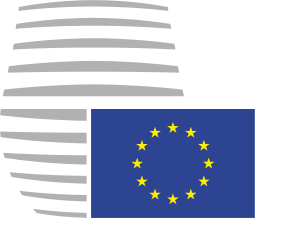 Eiropas SavienībasPadomeEiropas SavienībasPadomeBriselē, 2016. gada 14. septembrī(OR. en)Starpiestāžu lieta:2016/0206 (NLE)Starpiestāžu lieta:2016/0206 (NLE)10973/16ADD 5WTO 195SERVICES 20FDI 16CDN 12Temats:Visaptverošs ekonomikas un tirdzniecības nolīgums (CETA) starp Kanādu, no vienas puses, un Eiropas Savienību un tās dalībvalstīm, no otras pusesĢeogrāfiskās izcelsmes norādeTransliterācija
(tikai informācijai)Produktu grupaIzcelsmes vieta
(teritorija, reģions vai apvidus)České pivoalusČehijas RepublikaŽatecký Chmelapiņi Čehijas RepublikaHopfen aus der HallertauapiņiVācijaNürnberger Bratwürste**svaiga, saldēta un pārstrādāta gaļaVācijaNürnberger Rostbratwürstesvaiga, saldēta un pārstrādāta gaļaVācijaSchwarzwälder Schinkensvaiga, saldēta un pārstrādāta gaļaVācijaAachener Printenkonditorejas izstrādājumiVācijaNürnberger Lebkuchenkonditorejas izstrādājumi VācijaLübecker Marzipankonditorejas izstrādājumi VācijaBremer Klabenkonditorejas izstrādājumiVācijaHessischer HandkäsesiersVācijaHessischer HandkässiersVācijaTettnanger Hopfenapiņi VācijaSpreewälder Gurkensvaigi un pārstrādāti dārzeņu produktiVācijaDanablusiersDānijaΕλιά Καλαμάτας Elia Kalamatasgalda olīvas un pārstrādātas olīvasGrieķijaΜαστίχα Χίου Masticha Chioudabīgās gumijas un sveķi – košļājamā gumija GrieķijaΦέτα*FetasiersGrieķijaΕλαιόλαδο Καλαμάτας Kalamata olīveļļaeļļas un dzīvnieku taukiGrieķijaΕλαιόλαδο Κολυμβάρι Χανίων Κρήτης Kolymvari Chanion Kritis olīveļļaeļļas un dzīvnieku taukiGrieķijaΕλαιόλαδο Σητείας Λασιθίου Κρήτης Sitia Lasithiou Kritis olīveļļaeļļas un dzīvnieku taukiGrieķijaΕλαιόλαδο Λακωνία Lakonia olīveļļaeļļas un dzīvnieku taukiGrieķijaΚρόκος Κοζάνης Krokos KozanisgaršvielasGrieķijaΚεφαλογραβιέρα KefalogravierasiersGrieķijaΓραβιέρα Κρήτης Graviera KritissiersGrieķijaΓραβιέρα Νάξου Graviera NaxousiersGrieķijaΜανούρι ManourisiersGrieķijaΚασέρι KasserisiersGrieķijaΦασόλια Γίγαντες Ελέφαντες Καστοριάς Fassolia Gigantes Elefantes Kastoriassvaigi un pārstrādāti dārzeņu produktiGrieķijaΦασόλια Γίγαντες Ελέφαντες Πρεσπών ΦλώριναςFassolia Gigantes Elefantes Prespon Florinassvaigi un pārstrādāti dārzeņu produktiGrieķijaΚονσερβολιά ΑμφίσσηςKonservolia Amfissisgalda olīvas un pārstrādātas olīvasGrieķijaΛουκούμι ΓεροσκήπουLoukoumi Geroskipoukonditorejas izstrādājumi KipraBaenaeļļas un dzīvnieku taukiSpānijaSierra Máginaeļļas un dzīvnieku taukiSpānijaAceite del Baix Ebre-Montsía eļļas un dzīvnieku taukiSpānijaOli del Baix Ebre-Montsíaeļļas un dzīvnieku taukiSpānijaAceite del Bajo Aragóneļļas un dzīvnieku taukiSpānijaAntequeraeļļas un dzīvnieku taukiSpānijaPriego de Córdobaeļļas un dzīvnieku taukiSpānijaSierra de Cádizeļļas un dzīvnieku taukiSpānijaSierra de Seguraeļļas un dzīvnieku taukiSpānijaSierra de Cazorlaeļļas un dzīvnieku taukiSpānijaSiuranaeļļas un dzīvnieku taukiSpānijaAceite de Terra Alta eļļas un dzīvnieku taukiSpānijaOli de Terra Altaeļļas un dzīvnieku taukiSpānijaLes Garrigueseļļas un dzīvnieku taukiSpānijaEstepaeļļas un dzīvnieku taukiSpānijaGuijuelosvaiga, saldēta un pārstrādāta gaļa SpānijaJamón de Huelvasvaiga, saldēta un pārstrādāta gaļaSpānijaJamón de Teruelsvaiga, saldēta un pārstrādāta gaļa SpānijaSalchichón de Vic svaiga, saldēta un pārstrādāta gaļa SpānijaLlonganissa de Vicsvaiga, saldēta un pārstrādāta gaļaSpānijaMahón-MenorcasiersSpānijaQueso ManchegosiersSpānijaCítricos Valencianossvaigi un pārstrādāti augļi un riekstiSpānijaCîtrics Valancianssvaigi un pārstrādāti augļi un riekstiSpānijaJijonakonditorejas izstrādājumi SpānijaTurrón de Alicantekonditorejas izstrādājumi SpānijaAzafrán de la ManchagaršvielasSpānijaComtésiersFrancijaReblochon siersFrancijaReblochon de SavoiesiersFrancijaRoquefortsiersFrancijaCamembert de NormandiesiersFrancijaBrie de MeauxsiersFrancijaEmmental de SavoiesiersFrancijaPruneaux d'Agen svaigi un pārstrādāti augļi un rieksti FrancijaPruneaux d'Agen mi-cuitssvaigi un pārstrādāti augļi un rieksti FrancijaHuîtres de Marennes-Oléronsvaigi, saldēti un pārstrādāti zivju produkti FrancijaCanards à foie gras du Sud-Ouest: Chalosse svaiga, saldēta un pārstrādāta gaļaFrancijaCanards à foie gras du Sud-Ouest: Gascogne svaiga, saldēta un pārstrādāta gaļa FrancijaCanards à foie gras du Sud-Ouest: Gers svaiga, saldēta un pārstrādāta gaļaFrancijaCanards à foie gras du Sud-Ouest: Landes svaiga, saldēta un pārstrādāta gaļaFrancijaCanards à foie gras du Sud-Ouest: Périgord svaiga, saldēta un pārstrādāta gaļaFrancijaCanards à foie gras du Sud-Ouest: Quercysvaiga, saldēta un pārstrādāta gaļaFrancijaJambon de Bayonne***vītināta gaļaFrancijaHuile d'olive de Haute-Provenceeļļas un dzīvnieku taukiFrancijaHuile essentielle de lavande de Haute-Provenceēteriskās eļļasFrancijaMorbiersiersFrancijaEpoissessiersFrancijaBeaufort***siersFrancijaMaroilles siersFrancijaMarollessiersFrancijaMunster *siersFrancijaMunster GéromésiersFrancijaFourme d'AmbertsiersFrancijaAbondancesiersFrancijaBleu d'AuvergnesiersFrancijaLivarotsiersFrancijaCantal siersFrancijaFourme de CantalsiersFrancijaCantaletsiersFrancijaPetit CantalsiersFrancijaTomme de SavoiesiersFrancijaPont - L'EvêquesiersFrancijaNeufchâtelsiersFrancijaChabichou du PoitousiersFrancijaCrottin de ChavignolsiersFrancijaSaint-NectairesiersFrancijaPiment d'EspelettegaršvielasFrancijaLentille verte du Puysvaigi un pārstrādāti dārzeņu produktiFrancijaAceto balsamico Tradizionale di ModenaetiķisItālijaAceto balsamico di ModenaetiķisItālijaCotechino Modenasvaiga, saldēta un pārstrādāta gaļa ItālijaZampone Modenasvaiga, saldēta un pārstrādāta gaļaItālijaBresaola della Valtellina svaiga, saldēta un pārstrādāta gaļaItālijaMortadella Bolognasvaiga, saldēta un pārstrādāta gaļaItālijaProsciutto di Parmavītināta gaļaItālijaProsciutto di S. Danielevītināta gaļaItālijaProsciutto Toscanovītināta gaļaItālijaProsciutto di Modenavītināta gaļaItālijaProvolone ValpadanasiersItālijaTaleggiosiersItālijaAsiago*siersItālijaFontina*siersItālijaGorgonzola*siersItālijaGrana PadanosiersItālijaMozzarella di Bufala CampanasiersItālijaParmigiano ReggianosiersItālijaPecorino RomanosiersItālijaPecorino SardosiersItālijaPecorino ToscanosiersItālijaArancia Rossa di Siciliasvaigi un pārstrādāti augļi un riekstiItālijaCappero di Pantelleriasvaigi un pārstrādāti augļi un riekstiItālijaKiwi Latinasvaigi un pārstrādāti augļi un riekstiItālijaLenticchia di Castelluccio di Norciasvaigi un pārstrādāti dārzeņu produktiItālijaMela Alto Adige svaigi un pārstrādāti augļi un riekstiItālijaSüdtiroler Apfelsvaigi un pārstrādāti augļi un riekstiItālijaPesca e nettarina di Romagnasvaigi un pārstrādāti augļi un riekstiItālijaPomodoro di Pachinosvaigi un pārstrādāti dārzeņu produktiItālijaRadicchio Rosso di Trevisosvaigi un pārstrādāti dārzeņu produktiItālijaRicciarelli di Sienakonditorejas izstrādājumiItālijaRiso Nano Vialone Veronesegraudaugi ItālijaSpeck Alto Adige svaiga, saldēta un pārstrādāta gaļa ItālijaSüdtiroler Markenspecksvaiga, saldēta un pārstrādāta gaļa ItālijaSüdtiroler Specksvaiga, saldēta un pārstrādāta gaļaItālijaVeneto Valpolicellaeļļas un dzīvnieku taukiItālijaVeneto Euganei e Bericieļļas un dzīvnieku taukiItālijaVeneto del Grappaeļļas un dzīvnieku taukiItālijaCulatello di Zibellosvaiga, saldēta un pārstrādāta gaļaItālijaGardasvaiga, saldēta un pārstrādāta gaļa ItālijaLardo di Colonnatasvaiga, saldēta un pārstrādāta gaļa ItālijaSzegedi téliszalámi svaiga, saldēta un pārstrādāta gaļaUngārijaSzegedi szalámisvaiga, saldēta un pārstrādāta gaļaUngārijaTiroler Specksvaiga, saldēta un pārstrādāta gaļa AustrijaSteirischer Krensvaigi un pārstrādāti dārzeņu produktiAustrijaSteirisches Kürbiskernöleļļas augu sēklasAustrija Queijo S. JorgesiersPortugāleAzeite de Moura eļļas un dzīvnieku taukiPortugāleAzeites de Trás-os-Montes eļļas un dzīvnieku taukiPortugāleAzeite do Alentejo Interior eļļas un dzīvnieku taukiPortugāleAzeites da Beira Interior eļļas un dzīvnieku taukiPortugāleAzeites do Norte Alentejano eļļas un dzīvnieku taukiPortugāleAzeites do Ribatejo eļļas un dzīvnieku taukiPortugālePêra Rocha do Oeste svaigi un pārstrādāti augļi un riekstiPortugāleAmeixa d'Elvassvaigi un pārstrādāti augļi un riekstiPortugāleAnanás dos Açores / S. Miguel svaigi un pārstrādāti augļi un riekstiPortugāleChouriça de carne de Vinhais svaiga, saldēta un pārstrādāta gaļaPortugāleLinguiça de Vinhaissvaiga, saldēta un pārstrādāta gaļaPortugāleChouriço de Portalegresvaiga, saldēta un pārstrādāta gaļaPortugālePresunto de Barrancossvaiga, saldēta un pārstrādāta gaļaPortugāleQueijo Serra da EstrelasiersPortugāleQueijos da Beira Baixa siersPortugāleQueijo de Castelo BrancosiersPortugāleQueijo Amarelo da Beira BaixasiersPortugāleQueijo Picante da Beira BaixasiersPortugāleSalpicão de Vinhaissvaiga, saldēta un pārstrādāta gaļaPortugāleGouda HollandsiersNīderlandeEdam HollandsiersNīderlandeKalix Löjromsvaigi, saldēti un pārstrādāti zivju produktiZviedrijaMagiun de prune Topolovenisvaigi un pārstrādāti augļi un riekstiRumānijaĢeogrāfiskās izcelsmes norādeTransliterācija
(tikai informācijai)Produktu grupaIzcelsmes vieta
(teritorija, reģions vai apvidus)